РОССИЯООО МП «АТЕСИ»Аппарат шоковой заморозкиРУКОВОДСТВО ПО ЭКСПЛУАТАЦИИ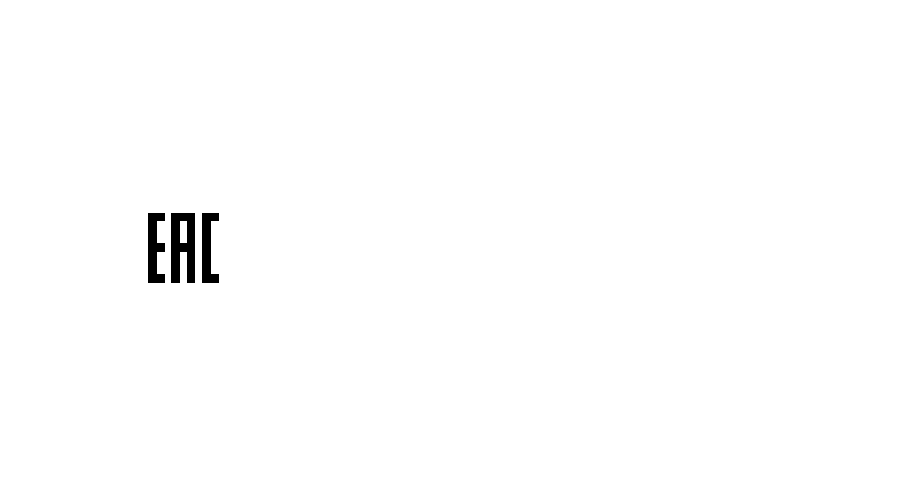 Декларация о соответствии ТР ТС 004/2011 “О безопасности низковольтного оборудования”,ТР ТС 010/2011 “О безопасности машин и оборудования”,ТР ТС 020/2011 “Электромагнитная совместимость технических средств”ЕАЭС N RU Д-RU.РА02.В.65893/21 действительна по 15.11.2026.Ваши отзывы по работе изделия просим направления производителю ООО МП «АТЕСИ»: 140000, Московская область, г. Люберцы, ул. Красная, д.1 лит. Б-Б1ООО МП «АТЕСИ»Тел. +7 (495) 995-95-99Email: info@atesy.infoСОДЕРЖАНИЕ                                                                                                                       Стр.Введение1.   Общие сведения   1.1. Назначение изделия							41.2. Технические характеристики						41.3. Устройство и работа изделия    					52.   Паспортные данные2.1. Комплектность поставки						62.2. Свидетельство о приемке						62.3. Гарантийные обязательства						73.   Использование по назначению3.1. Общие указания							83.2. Меры безопасности							83.3. Установка изделия							83.4. Порядок работы 							93.5. Возможные неисправности и способы их устранения 		93.6. Правила хранения							103.7. Транспортирование							103.8. Рекомендации по удалению и утилизации отходов       и защите окружающей среды                                                       104. Техническое обслуживание4.1. Общие указания							105.   Приложения5.1. Приложение А. Акт пуска в эксплуатацию (образец)	 	145.2. Приложение Б. Акт технического состояния (образец)	 	165.3. Приложение С. Описание процесса программирования                                              (вкладывается)ВВЕДЕНИЕБлагодарим Вас за покупку аппарата шоковой заморозки ТМ ATESY.Настоящее "Руководство по эксплуатации" предназначено для ознакомления с устройством, правилами установки и эксплуатации аппарата шоковой заморозки. Монтаж, пуско-наладочные работы и техническое обслуживание аппарата имеют право производить сервисные центры организаций Поставщиков или Продавцов торгово-холодильного оборудования ATESY или другие предприятия, осуществляющие техническое обслуживание оборудования по поручению производителя.Настоящее руководство включает в себя паспортные данные.Внимание! Перед пуском изделия в работу следует внимательно ознакомиться с настоящим «Руководством по эксплуатации».ОБЩИЕ СВЕДЕНИЯНАЗНАЧЕНИЕ ИЗДЕЛИЯ Аппараты шоковой заморозки предназначены для быстрого охлаждения, заморозки и хранения пищевых продуктов на предприятиях общественного питания и торговли. Предназначены для эксплуатации в закрытом помещении с естественной вентиляцией при температуре окружающего воздуха от плюс 12°С до плюс 40°С и относительной влажности не более 80%.ТЕХНИЧЕСКИЕ ХАРАКТЕРИСТИКИ             Аппараты по температурному режиму являются низкотемпературными SF (Shoсk Freezer).	 Основные технические характеристики аппаратов представлены в таблице 1.Таблица 1. Технические характеристики аппаратов шоковой заморозки.       Примечания1. Тип применяемого хладагента R290 и его количество указывается в табличке технических данных, находящейся внутри аппарата на правой боковой стенке.2.  Система электропитания: 1/N/PE  230В 50 Гц. Допустимое отклонение напряжения от номинальногозначения от плюс 10% до минус 15%.УСТРОЙСТВО И РАБОТА ИЗДЕЛИЯПо конструктивному исполнению аппарат шоковой заморозки (рис.1) состоит из корпуса и холодильной машины (агрегата), расположенной в нижней части аппарата. В состав корпуса входят двери, которые изготавливаются металлическими. Под дверью аппарата расположена фронтальная панель.  На фронтальной панели расположен контроллер, который управляет работой холодильной машины.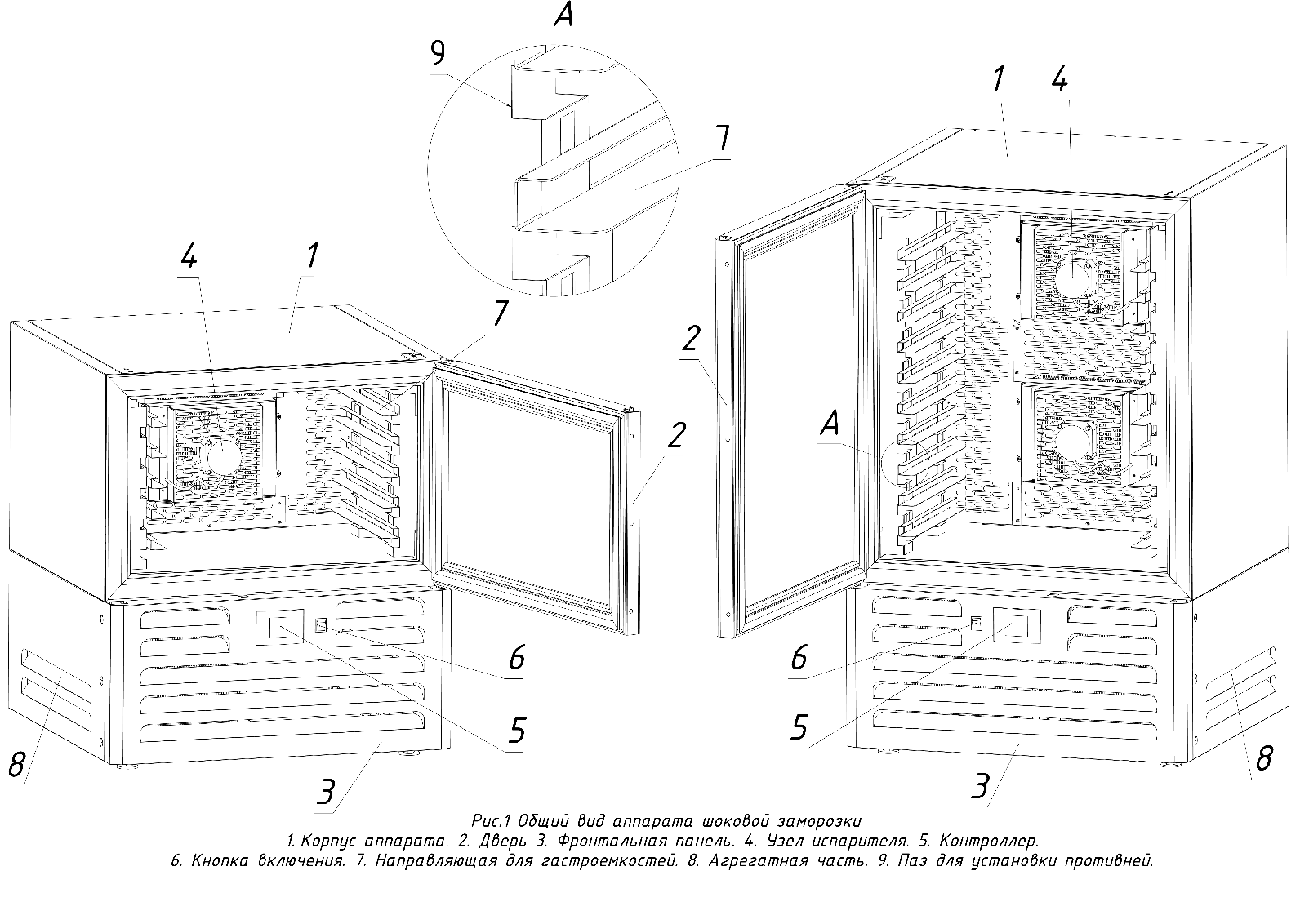 2. ПАСПОРТНЫЕ ДАННЫЕ2.1. КОМПЛЕКТНОСТЬ ПОСТАВКИКомплектность поставки приведена в табл. 2.Таблица 2. Комплектность поставки.2.2. СВИДЕТЕЛЬСТВО О ПРИЕМКЕАппарат шоковой заморозки типа____________________ заводской номер_____________соответствует техническим условиям ТУ 28.25.13-003-34616474-2021и признан годным для эксплуатации.	Дата выпуска___________________20____г.	Ответственный за приемку________________________(подпись)             М.П. 2.3. ГАРАНТИЙНЫЕ ОБЯЗАТЕЛЬСТВАИзготовитель гарантирует соответствие аппарата шоковой заморозки требованиям технических условий ТУ 28.25.13-003-34616474-2021 "Аппараты шоковой заморозки. Технические условия" при соблюдении условий и правил транспортирования, хранения, монтажа, эксплуатации, установленных в "Руководстве по эксплуатации".Гарантийный срок хранения аппарата ТМ ATESY составляет 6 (шесть) месяцев с момента производства. Гарантийный срок эксплуатации аппарата ТМ ATESY составляет 12 (двенадцать) месяцев со дня продажи, указанной в Гарантийном талоне (либо в ином документе, удостоверяющем дату продажи) но не более 18-ти месяцев с момента производства.Расширенный Гарантийный срок эксплуатации аппарата ТМ ATESY составляет 18 (восемнадцать) месяцев со дня ввода оборудования в эксплуатацию, при условии проведения пуско-наладочных работ представителями Продавца, наличия оформленного Гарантийного талона и Акта пуска в эксплуатацию (образец в Приложении А), но не более 24 (двадцати четырех) месяцев с момента производства.Гарантия действительна при наличии следующих документов:- подтверждающих дату и факт приобретения;- гарантийного талона;- руководства по эксплуатации;- акта пуска в эксплуатацию (образец в Приложении А).           Гарантийные обязательства предоставляются только сервисными центрами Продавца или другими организациями, уполномоченными Производителем.           Подробные условия гарантийных обязательств изложены в Гарантийном талоне.           В случае возникновения вопросов касающихся исполнения обязательств по гарантийному ремонту, Вы можете обратиться за информационной поддержкой в сервисную службу компании ООО МП «АТЕСИ»: тел. +7 (495) 495-95-99 Email: info@atesy.infoГарантийные обязательства не распространяются:- на периодическое техническое и другое сервисное обслуживание изделий (транспортировку, монтаж, установку, ввод в эксплуатацию, очистку, регулировку, настройку, проверку параметров, смазку и т.п.);- на работы по модернизации, усовершенствованию, внесению конструктивных изменений и адаптации изделия, с целью расширения сферы его применения, указанной в Руководстве по эксплуатации;-на элементы питания, аккумуляторы, предохранители, наклейки с дизайном, регулировочные ножки, ручки и другие быстроизнашивающиеся детали изделия, которые подвержены естественному неизбежному износу в процессе эксплуатации;- по истечению срока гарантийной эксплуатации.Гарантийные обязательства не предоставляются, если причиной неисправности изделия являются:- механические повреждения любых деталей изделия (скол, трещина, вмятина, царапина, обрыв труб и т.п.);- воздействие химически агрессивных веществ, чрезмерно высоких или низких температур, чрезмерно высокой влажности и запыленности;- любое вмешательство в работу изделия, в том числе установка, монтаж, подключение и попытка выполнения ремонта, лицами неуполномоченными Продавцом или Производителем;- отклонение стандартных параметров электросети (отклонение частоты тока от номинальной – более 0,5%, выход напряжения за пределы диапазона 230В + 10%, - 15%);- несоблюдения правил хранения, транспортировки, монтажа, установки и эксплуатации изделий, указанных в Руководстве по эксплуатации, в том числе использования изделий не по назначению;- отсутствия, неразборчивости или изменения заводского номера изделия;- воздействие внешних сил по не зависящим от производителя причинам (стихийные бедствия, пожар, попадание в рабочие агрегаты и приборы посторонних предметов, жидкостей, животных или насекомых).          Производитель оставляет за собой право вносить в конструкцию или технологию изготовления необходимые изменения, которые при этом не влекут за собой обязательств по изменению или улучшению ранее выпущенных изделий.          Данные гарантийные обязательства не ограничивают определённые законом права Покупателей.          По всем вопросам, связанным с техническим обслуживанием и приобретением запасных частей просьба обращаться в уполномоченные организации (к Поставщикам или Продавцам) и их сервисные центры.          Информацию с Вашими замечаниями или предложениями по работе изделий ТМ ATESY Вы можете направить по адресу: ООО МП «АТЕСИ» : 140000, Московская область. г. Люберцы, ул. Красная, д.1 лит. Б-Б1, ООО МП «АТЕСИ»           Тел. +7 (495) 995-95-99 Email: info@atesy.info           3.ИСПОЛЬЗОВАНИЕ ПО НАЗНАЧЕНИЮ3.1. ОБЩИЕ УКАЗАНИЯВ руководстве по эксплуатации излагаются сведения, необходимые для правильной эксплуатации и технического обслуживания аппарата в период его прямого использования.Продолжительность срока службы аппарата и безопасность его в работе зависит от соблюдения правил эксплуатации.3.2. МЕРЫ БЕЗОПАСНОСТИ           Изделие должно удовлетворять требованиям безопасности согласно «Техническому регламенту Таможенного Союза ТР ТС 004/ 2011 «О безопасности низковольтного оборудования» (Решение № 768 от 16.08.2011 комиссии Таможенного Союза), Техническому регламенту  Таможенного Союза ТР ТС 010/ 2011 «О безопасности машин и оборудования» (Решение № 823 от 18.10.2011 комиссии Таможенного Союза), Техническому Регламенту     ТР ТС 020/ 2011 «Электромагнитная совместимость технических средств» (Решение № 789 от 09.12.2011 комиссии Таможенного Союза), а также  ГОСТ 23833, ГОСТ 32560.2, ГОСТ IEC 60335-2-24-2012, настоящих технических условий и комплекта документации, утвержденного в установленном порядке.По способу защиты человека от поражения электрическим током изделие относится к I классу защиты по ГОСТ МЭК 60335-1-2008.Степень защиты оборудования, обеспечиваемая оболочками, IP20.            Изделие не предназначено для использования лицами (включая детей) с пониженными физическими, психическими или умственными способностями или при отсутствии у них опыта или знаний, если они не находятся под контролем или не проинструктированы об использовании изделия лицом, ответственным за их безопасность. Дети должны находиться под присмотром для недопущения игры с изделием.	ВНИМАНИЕ! Изделие должно быть подключено к питающей сети через автоматический выключатель с номинальным током для SF5-G –6,3 А, для SF10-G –16 А. Выключатель должен отключать все полюса питания и иметь зазор между контактами в отключенном состоянии не менее 3мм.Заземляющий провод кабеля питания желто-зеленого цвета или имеющий отличительную маркировку необходимо соединить с контуром заземления.            ВНИМАНИЕ! При повреждении шнур питания может быть заменен только сервисной (ремонтной) службой или аналогичным квалифицированным лицом (шнур ПВС 3*1,5).            При несоблюдении указанных требований предприятие-изготовитель ответственности за электробезопасность не несет.Если появятся какие-либо признаки ненормальной работы холодильной машины или обнаружатся неисправности в электрической части (нарушение изоляции проводов, обрыв заземляющего провода и др.), эксплуатирующему персоналу следует немедленно отключить аппарат от сети и вызвать механика.КАТЕГОРИЧЕСКИ ЗАПРЕЩАЕТСЯ ПЕРСОНАЛУ, ЭКСПЛУАТИРУЮЩЕМУ АППАРАТ, ПРОИЗВОДИТЬ РЕМОНТ И РЕГУЛИРОВКУ ХОЛОДИЛЬНОЙ МАШИНЫ.         ВНИМАНИЕ! Демонтаж и разгерметизацию элементов холодильной системы следует производить только после слива хладагента в специальную емкость, не допуская его утечки в атмосферу.3.3. УСТАНОВКА ИЗДЕЛИЯ     Навеска двери аппаратов шоковой заморозки правая. Перенавеска предусмотрена.Шкафы на ножках регулируемых	Освободить изделие от упаковки, снять с поддона, проверить комплектность поставки.	Выровнять изделие с помощью регулируемых ножек.ВНИМАНИЕ! Для автоматического закрывания двери изделия, открытой на угол не более 80°, необходимо установить аппарат с наклоном 1-3° от вертикали в сторону задней стенки с помощью регулировки высоты ножек.	Для нормальной работы аппарата необходимо:установить аппарат на место эксплуатации в вентилируемом помещении на расстоянии   от источников тепла не менее 1,5 м;        -  обеспечить хорошую циркуляцию воздуха в нижней части аппарата, где расположен компрессорный блок, расстояние от задней стенки аппарата до стены не менее 100мм ;         -  максимальная температура окружающего воздуха должна быть не выше 40 С;        - осторожно удалить защитную пленку с внешней и внутренней поверхностей аппарата, вымыть их теплой водой с нейтральным моющим средством, ополоснуть и просушить.           3.4. ПОРЯДОК РАБОТЫВНИМАНИЕ! Перед включением аппарат после транспортирования или хранения при отрицательных температурах необходимо выдержать при температуре не ниже 12 °С в течение 6 ч.Подсоединить шнур сетевого кабеля и включить автоматический выключатель на электрощите помещения.После этого должен засветиться дисплей контроллера на фронтальной панели. (Описание процесса работы см. в Приложении С). Для нормальной работы аппарата и поддержания во внутреннем объеме заданной температуры необходимо:         - при загрузке и выгрузке продуктов двери аппарата открывать на минимально короткое время;         - укладывать продукты с зазором во избежание нарушения циркуляции воздуха во внутреннем объеме.При работе аппарата шоковой заморозки на испарителе может образовываться слой инея. Оттаивание инея с испарителя производится автоматически.Основными признаками нормальной работы аппарата являются:- температура во внутреннем объеме соответствует заданной;- холодильная машина работает циклично.3.5. ВОЗМОЖНЫЕ НЕИСПРАВНОСТИ И МЕТОДЫ ИХ УСТРАНЕНИЯ	При возникновении неисправностей необходимо вызвать механика из уполномоченной поставщиком (продавцом) оборудования специализированной сервисной организации.     Возможные неисправности и способы их устранения представлены в табл.2.          Таблица 2.   Перечень возможных неисправностей и способы их устраненияВНИМАНИЕ! Все проводимые замены производить только после отключения аппарата от сети питания.	При повреждении шнура питания его необходимо заменить на шнур - ПВС 3*1,5.           3.6. ПРАВИЛА ХРАНЕНИЯ            Изделие должно храниться в упакованном виде по условиям воздействия на него климатических факторов по группе 3 ГОСТ 15150 и температуре не ниже минус 35°С.            Гарантийный срок хранения – не более 6 месяцев.                 3.7. ТРАНСПОРТИРОВАНИЕ       Упакованный аппарат допускается транспортировать всеми видами транспорта закрытого типа, за исключением воздушного, в соответствии с действующими правилами на данном виде транспорта.      Продолжительность транспортирования аппарата не должна превышать 6 месяцев.       Условия транспортирования аппаратов - по группе условий хранения 5 ГОСТ 15150.       Расстановка и крепление в транспортных средствах упакованных аппаратов должна исключать возможность их смещения относительно друг друга.       После транспортирования при отрицательной температуре воздуха аппараты необходимо выдержать упакованными в течение 6 ч в условиях хранения «1» по ГОСТ 15150.        При погрузке и выгрузке аппаратов из транспортных средств не должны допускаться толчки и удары.КАНТОВАТЬ АППАРАТ ЗАПРЕЩАЕТСЯ!               ПЕРЕМЕЩАТЬ АППАРАТ ТОЛЬКО В ВЕРТИКАЛЬНОМ ПОЛОЖЕНИИ!3.8. РЕКОМЕНДАЦИИ ПО УДАЛЕНИЮ И УТИЛИЗАЦИИ ОТХОДОВ И ЗАЩИТЕ ОКРУЖАЮЩЕЙ СРЕДЫ Необходимо учитывать и соблюдать местные предписания по охране окружающей среды. Опасные для вод вещества не должны попасть в водоемы, в почву, в канализацию.Решите, пожалуйста, своевременно вопрос по сбору и утилизации без ущерба для окружающей среды (грунтовых вод и почвы) отработанных отходов. Утилизация должна производиться в соответствии с местными действующими нормами утилизации.При подготовке и отправке аппарата на утилизацию необходимо разобрать и рассортировать составные части аппарата по материалам, из которых они изготовлены.               4. ТЕХНИЧЕСКОЕ ОБСЛУЖИВАНИЕ4.1. ОБЩИЕ УКАЗАНИЯДля оборудования установлены два вида обслуживания: ежедневное в процессе эксплуатации и периодическое техническое обслуживание, которое выполняется специализированной организацией, уполномоченной поставщиком (продавцом) оборудования.Ежедневное обслуживание оборудования включает в себя контроль:- температуры во внутреннем объеме;- автоматического закрывания двери;- плотности прилегания магнитного уплотнителя двери;- системы слива конденсата (отсутствие воды внутри аппарата).Во время эксплуатации аппарат необходимо содержать в чистоте. При санитарной обработке избегать применения абразивных и коррозионных моющих средств (в частности хлорсодержащие и кислотосодержащие вещества и щелочные растворы).ВНИМАНИЕ! ПЕРЕД САНИТАРНОЙ ОБРАБОТКОЙ АППАРАТ ОТКЛЮЧИТЬ ОТ ЭЛЕКТРОСЕТИ И УДАЛИТЬ ПРОДУКТЫ ИЗ ВНУТРЕННЕГО ОБЪЕМАПериодическое техническое обслуживание осуществляется по годовому графику, который разрабатывается центром, производящим технический сервис, до начала планируемого года.Периодическое техническое обслуживание предусматривает выполнение комплекса работ с периодичностью не менее 1 раза в 3 месяца независимо от технического состояния аппарата в момент начала технического обслуживания.Перечень работ по периодическому техническому обслуживанию:- проверка правильности размещения и установки аппарата;- очистка узлов от загрязнений, чистка конденсатора (при необходимости);- проверка самозакрывающегося механизма двери;- проверка надежности крепления деталей и узлов, подтяжка всех крепежных элементов;- проверка герметичности паяных соединений трубопроводов;- проверка надежности электрических соединений, подтяжка контактов на винтовых соединениях;	      - проверка напряжения питающей сети, наличие и состояние заземления, целостности изоляции проводов и кабеля питания;- проверка охлаждения внутреннего объема;- проверка вращения вентилятора конденсатора, отсутствия снеговой «шубы» на ребрах испарителя;- проверка работы микропереключателя двери: при открывании двери должно прекратиться вращение вентилятора испарителя, при закрывании двери – наоборот;- проверка программы контроллера и перенастройка параметров (при необходимости).При невыполнении регламентированного технического обслуживания гарантийные обязательства не предоставляются!	По вопросам, возникающим в ходе пуска, эксплуатации и технического обслуживания изделий, обращаться в уполномоченные организации (к Поставщику или Продавцу) и их сервисные центры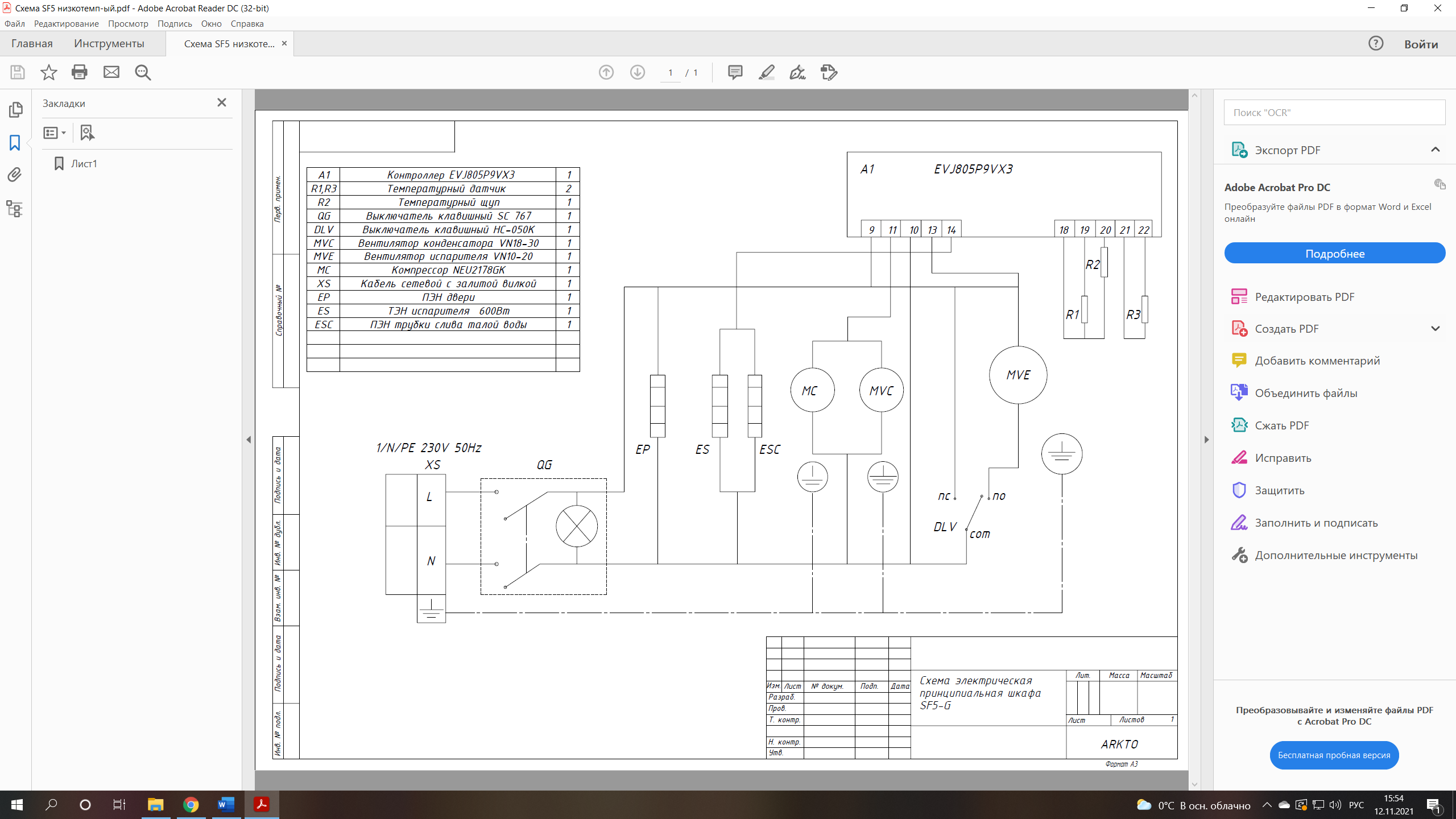 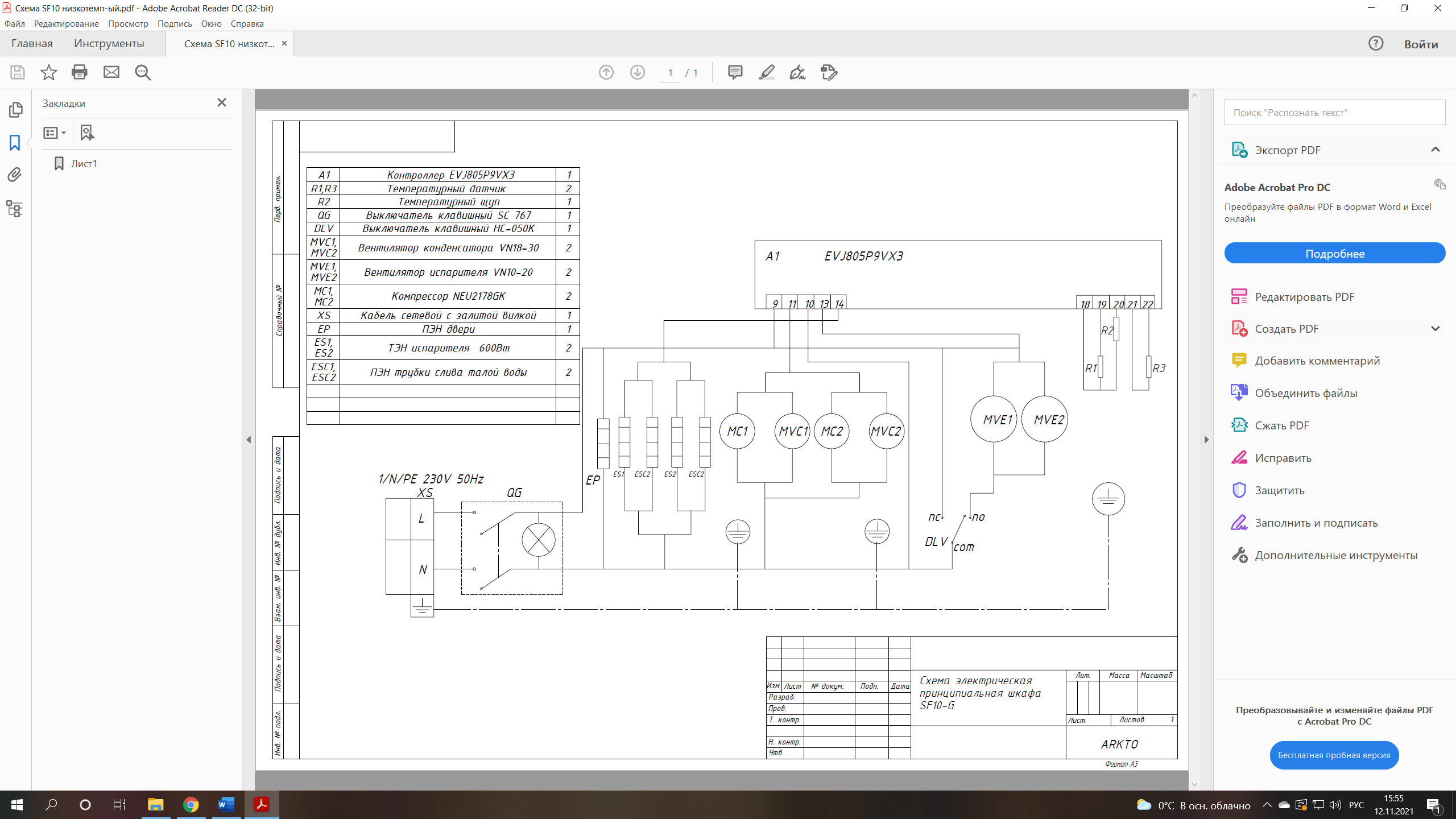 Приложение А.(образец)АКТ ПУСКА В ЭКСПЛУАТАЦИЮПриложение Б.(образец)АКТ ТЕХНИЧЕСКОГО СОСТОЯНИЯНаименование параметров               Значение параметров               Значение параметровНаименование параметров          SF5-G            SF10-GВнутренний объем, м³, не менее            0,18               0,36Полезный объем, м³, не менее             0,13               0,26Температура воздуха полезного объема, °С   Не выше -18      Не выше -18Температура охлаждения продукта, °С             От плюс 90 до плюс 3             От плюс 90 до плюс 3Время для охлаждения, мин                             90                             90Температура замораживания продукта, °С             От плюс 90 до минус 18             От плюс 90 до минус 18Время для замораживания, мин                            240                            240Количество уровней размещения продукта              5               10Масса продукта для охлаждения, кг             20               35Масса продукта для замораживания, кг             12               25Потребляемая мощность во время работы, Вт/ч, не более            800                1600Номинальный ток во время работы при температуре кипения -40  ̊С, температуре конденсации 45  ̊С, А, не более            6               12Потребление электроэнергии за цикл охлаждения(90мин), кВт/ч, не более            1,2                 2,4Потребление электроэнергии за цикл замораживания(240мин), кВт/ч, не более            3,2               6,4Потребление электроэнергии за 24ч в режиме консервации, кВт/ч, не более            6,0              12,0Род тока        Переменный, однофазный        Переменный, однофазныйНапряжение, В                            230                            230Частота, Гц                             50                             50Хладагент                           R290                           R290Доза заправки хладагента, г, не более	           150         2 х 150Габаритные размеры, мм, не более:  - ширина;  - глубина с учетом ручки;  - высота          800          800          910            800            800           1310Масса, кг, не более           90            130НаименованиеКоличество для аппаратовКоличество для аппаратовНаименованиеSF5-GSF10-GРуководство по эксплуатации11Направляющая гастроемкости1020Опора регулируемая44  Вид неисправности,       Внешнее проявление и    Дополнительные признакиВероятная причинаСпособы устранения1. Аппарат не работает, не горит индикация контроллера.Нет электропитания на сетевом шнуре.Проверить состояние сетевого кабеля и при необходимости отремонтировать. 2.Во внутреннем объеме не поддерживается устойчиво заданная температура.Слишком частое открывание дверей.Испаритель покрыт толстым слоем льда.   Нарушена герметичность аппарата.Уменьшить частоту открывания дверей.Оттаять испаритель, уменьшив время между оттайками. Проверить уплотнение дверей, в случае необходимости исправить.2.Во внутреннем объеме не поддерживается устойчиво заданная температура.3. В аппарате не поддерживается устойчиво заданная температура.Слишком высокая температура окружающей среды.Аппарат эксплуатировать при температуре окружающей среды не выше +40°С3. В аппарате не поддерживается устойчиво заданная температура.Нарушена циркуляция воздуха в вентиляторе конденсатора из-за малого расстояния между задней стенкой аппарата и стеной.Проверить доступ воздуха в вентилятор. Обеспечивать зазор между задней стенкой аппарата и стеной.3. В аппарате не поддерживается устойчиво заданная температура.Настоящий акт составлен «____» _________________ 202____ года владельцем холодильного оборудованияНастоящий акт составлен «____» _________________ 202____ года владельцем холодильного оборудованияНастоящий акт составлен «____» _________________ 202____ года владельцем холодильного оборудованияНастоящий акт составлен «____» _________________ 202____ года владельцем холодильного оборудованияНастоящий акт составлен «____» _________________ 202____ года владельцем холодильного оборудованияНастоящий акт составлен «____» _________________ 202____ года владельцем холодильного оборудованияНастоящий акт составлен «____» _________________ 202____ года владельцем холодильного оборудованияНастоящий акт составлен «____» _________________ 202____ года владельцем холодильного оборудованияНастоящий акт составлен «____» _________________ 202____ года владельцем холодильного оборудованияНастоящий акт составлен «____» _________________ 202____ года владельцем холодильного оборудованияНастоящий акт составлен «____» _________________ 202____ года владельцем холодильного оборудованияНастоящий акт составлен «____» _________________ 202____ года владельцем холодильного оборудованияНастоящий акт составлен «____» _________________ 202____ года владельцем холодильного оборудованияНастоящий акт составлен «____» _________________ 202____ года владельцем холодильного оборудованияНастоящий акт составлен «____» _________________ 202____ года владельцем холодильного оборудования(наименование и адрес организации, должность, фамилия, имя, отчество)(наименование и адрес организации, должность, фамилия, имя, отчество)(наименование и адрес организации, должность, фамилия, имя, отчество)(наименование и адрес организации, должность, фамилия, имя, отчество)(наименование и адрес организации, должность, фамилия, имя, отчество)(наименование и адрес организации, должность, фамилия, имя, отчество)(наименование и адрес организации, должность, фамилия, имя, отчество)(наименование и адрес организации, должность, фамилия, имя, отчество)(наименование и адрес организации, должность, фамилия, имя, отчество)(наименование и адрес организации, должность, фамилия, имя, отчество)(наименование и адрес организации, должность, фамилия, имя, отчество)(наименование и адрес организации, должность, фамилия, имя, отчество)(наименование и адрес организации, должность, фамилия, имя, отчество)(наименование и адрес организации, должность, фамилия, имя, отчество)(наименование и адрес организации, должность, фамилия, имя, отчество)и представителем фирменного центра по техническому сервисуи представителем фирменного центра по техническому сервисуи представителем фирменного центра по техническому сервисуи представителем фирменного центра по техническому сервисуи представителем фирменного центра по техническому сервисуи представителем фирменного центра по техническому сервисуи представителем фирменного центра по техническому сервисуи представителем фирменного центра по техническому сервису(наименование, должность, фамилия, имя, отчество)(наименование, должность, фамилия, имя, отчество)(наименование, должность, фамилия, имя, отчество)(наименование, должность, фамилия, имя, отчество)(наименование, должность, фамилия, имя, отчество)(наименование, должность, фамилия, имя, отчество)(наименование, должность, фамилия, имя, отчество)(наименование, должность, фамилия, имя, отчество)(наименование, должность, фамилия, имя, отчество)(наименование, должность, фамилия, имя, отчество)(наименование, должность, фамилия, имя, отчество)(наименование, должность, фамилия, имя, отчество)(наименование, должность, фамилия, имя, отчество)(наименование, должность, фамилия, имя, отчество)(наименование, должность, фамилия, имя, отчество)в том, что шкаф холодильный маркив том, что шкаф холодильный маркив том, что шкаф холодильный маркив том, что шкаф холодильный маркив том, что шкаф холодильный маркизаводской номерзаводской номерзаводской номерзаводской номерс компрессоромс компрессоромс компрессоромизготовленныйизготовленныйизготовленныйизготовленный«____» _________________ 202____ года«____» _________________ 202____ года«____» _________________ 202____ года«____» _________________ 202____ года«____» _________________ 202____ года«____» _________________ 202____ года«____» _________________ 202____ года«____» _________________ 202____ годапущен в эксплуатацию пущен в эксплуатацию пущен в эксплуатацию пущен в эксплуатацию «____» _________________ 202____ года«____» _________________ 202____ года«____» _________________ 202____ года«____» _________________ 202____ года«____» _________________ 202____ годаэлектромеханикомэлектромеханикомэлектромеханикомэлектромеханикомэлектромеханикомэлектромехаником(наименование, должность, фамилия, имя, отчество)(наименование, должность, фамилия, имя, отчество)(наименование, должность, фамилия, имя, отчество)(наименование, должность, фамилия, имя, отчество)(наименование, должность, фамилия, имя, отчество)(наименование, должность, фамилия, имя, отчество)(наименование, должность, фамилия, имя, отчество)(наименование, должность, фамилия, имя, отчество)(наименование, должность, фамилия, имя, отчество)(наименование, должность, фамилия, имя, отчество)(наименование, должность, фамилия, имя, отчество)(наименование, должность, фамилия, имя, отчество)(наименование, должность, фамилия, имя, отчество)(наименование, должность, фамилия, имя, отчество)(наименование, должность, фамилия, имя, отчество)удостоверение на право монтажа и обслуживания торгового холодильного оборудования №удостоверение на право монтажа и обслуживания торгового холодильного оборудования №удостоверение на право монтажа и обслуживания торгового холодильного оборудования №удостоверение на право монтажа и обслуживания торгового холодильного оборудования №удостоверение на право монтажа и обслуживания торгового холодильного оборудования №удостоверение на право монтажа и обслуживания торгового холодильного оборудования №удостоверение на право монтажа и обслуживания торгового холодильного оборудования №удостоверение на право монтажа и обслуживания торгового холодильного оборудования №удостоверение на право монтажа и обслуживания торгового холодильного оборудования №удостоверение на право монтажа и обслуживания торгового холодильного оборудования №удостоверение на право монтажа и обслуживания торгового холодильного оборудования №удостоверение на право монтажа и обслуживания торгового холодильного оборудования №удостоверение на право монтажа и обслуживания торгового холодильного оборудования №удостоверение на право монтажа и обслуживания торгового холодильного оборудования №выдано«____» _________________ 202____ года«____» _________________ 202____ года«____» _________________ 202____ года«____» _________________ 202____ года«____» _________________ 202____ года«____» _________________ 202____ года«____» _________________ 202____ года«____» _________________ 202____ года(наименование организации)(наименование организации)(наименование организации)(наименование организации)(наименование организации)(наименование организации)(наименование организации)(наименование организации)(наименование организации)(наименование организации)(наименование организации)(наименование организации)(наименование организации)(наименование организации)(наименование организации)Холодильный шкаф принят на обслуживание представителем заказчика:Холодильный шкаф принят на обслуживание представителем заказчика:Холодильный шкаф принят на обслуживание представителем заказчика:Холодильный шкаф принят на обслуживание представителем заказчика:Холодильный шкаф принят на обслуживание представителем заказчика:Холодильный шкаф принят на обслуживание представителем заказчика:Холодильный шкаф принят на обслуживание представителем заказчика:Холодильный шкаф принят на обслуживание представителем заказчика:Холодильный шкаф принят на обслуживание представителем заказчика:Холодильный шкаф принят на обслуживание представителем заказчика:(наименование, должность, фамилия, имя, отчество)(наименование, должность, фамилия, имя, отчество)(наименование, должность, фамилия, имя, отчество)(наименование, должность, фамилия, имя, отчество)(наименование, должность, фамилия, имя, отчество)(наименование, должность, фамилия, имя, отчество)(наименование, должность, фамилия, имя, отчество)(наименование, должность, фамилия, имя, отчество)(наименование, должность, фамилия, имя, отчество)(наименование, должность, фамилия, имя, отчество)(наименование, должность, фамилия, имя, отчество)(наименование, должность, фамилия, имя, отчество)(наименование, должность, фамилия, имя, отчество)(наименование, должность, фамилия, имя, отчество)(наименование, должность, фамилия, имя, отчество)удостоверение на право монтажа и обслуживания торгового холодильного оборудования №удостоверение на право монтажа и обслуживания торгового холодильного оборудования №удостоверение на право монтажа и обслуживания торгового холодильного оборудования №удостоверение на право монтажа и обслуживания торгового холодильного оборудования №удостоверение на право монтажа и обслуживания торгового холодильного оборудования №удостоверение на право монтажа и обслуживания торгового холодильного оборудования №удостоверение на право монтажа и обслуживания торгового холодильного оборудования №удостоверение на право монтажа и обслуживания торгового холодильного оборудования №удостоверение на право монтажа и обслуживания торгового холодильного оборудования №удостоверение на право монтажа и обслуживания торгового холодильного оборудования №удостоверение на право монтажа и обслуживания торгового холодильного оборудования №удостоверение на право монтажа и обслуживания торгового холодильного оборудования №удостоверение на право монтажа и обслуживания торгового холодильного оборудования №удостоверение на право монтажа и обслуживания торгового холодильного оборудования №выдано    «____» _________________ 202____ года    «____» _________________ 202____ года    «____» _________________ 202____ года    «____» _________________ 202____ года    «____» _________________ 202____ года    «____» _________________ 202____ года    «____» _________________ 202____ года    «____» _________________ 202____ года(наименование организации)(наименование организации)(наименование организации)(наименование организации)(наименование организации)(наименование организации)(наименование организации)(наименование организации)(наименование организации)(наименование организации)(наименование организации)(наименование организации)(наименование организации)(наименование организации)(наименование организации)Владелец оборудованияВладелец оборудованияВладелец оборудованияВладелец оборудованияВладелец оборудованияВладелец оборудованияПредставитель сервисного центраПредставитель сервисного центраПредставитель сервисного центраПредставитель сервисного центраПредставитель сервисного центраПредставитель сервисного центраМ.П.М.П.Город и место приемки«____» _________________ 202____ года«____» _________________ 202____ года«____» _________________ 202____ года«____» _________________ 202____ года«____» _________________ 202____ года«____» _________________ 202____ года«____» _________________ 202____ годаНаименование получателя (организация, предприятие) Наименование получателя (организация, предприятие) Наименование получателя (организация, предприятие) Наименование получателя (организация, предприятие) Наименование получателя (организация, предприятие) Наименование получателя (организация, предприятие) Наименование получателя (организация, предприятие) Наименование получателя (организация, предприятие) Наименование получателя (организация, предприятие) Наименование получателя (организация, предприятие) Наименование получателя (организация, предприятие) Его адрес и отгрузочные реквизиты:Его адрес и отгрузочные реквизиты:Его адрес и отгрузочные реквизиты:Его адрес и отгрузочные реквизиты:Его адрес и отгрузочные реквизиты:Его адрес и отгрузочные реквизиты:Его адрес и отгрузочные реквизиты:Настоящий акт составлен Настоящий акт составлен (представитель заказчика, должность, ФИО)(представитель заказчика, должность, ФИО)(представитель заказчика, должность, ФИО)(представитель заказчика, должность, ФИО)(представитель заказчика, должность, ФИО)(представитель заказчика, должность, ФИО)(представитель заказчика, должность, ФИО)(представитель заказчика, должность, ФИО)(представитель заказчика, должность, ФИО)(представитель заказчика, должность, ФИО)(представитель заказчика, должность, ФИО)(представитель заказчика, должность, ФИО)(представитель заказчика, должность, ФИО)(представитель заказчика, должность, ФИО)(представитель заказчика, должность, ФИО)(представитель заказчика, должность, ФИО)(представитель заказчика, должность, ФИО)с участием представителейс участием представителейс участием представителей(представитель заказчика, должность, ФИО)(представитель заказчика, должность, ФИО)(представитель заказчика, должность, ФИО)(представитель заказчика, должность, ФИО)(представитель заказчика, должность, ФИО)(представитель заказчика, должность, ФИО)(представитель заказчика, должность, ФИО)(представитель заказчика, должность, ФИО)(представитель заказчика, должность, ФИО)(представитель заказчика, должность, ФИО)(представитель заказчика, должность, ФИО)(представитель заказчика, должность, ФИО)(представитель заказчика, должность, ФИО)(представитель заказчика, должность, ФИО)(представитель заказчика, должность, ФИО)(представитель заказчика, должность, ФИО)или представителя заинтересованной организации, дата и номер документа о полномочиях представителей на участие в проверкеили представителя заинтересованной организации, дата и номер документа о полномочиях представителей на участие в проверкеили представителя заинтересованной организации, дата и номер документа о полномочиях представителей на участие в проверкеили представителя заинтересованной организации, дата и номер документа о полномочиях представителей на участие в проверкеили представителя заинтересованной организации, дата и номер документа о полномочиях представителей на участие в проверкеили представителя заинтересованной организации, дата и номер документа о полномочиях представителей на участие в проверкеили представителя заинтересованной организации, дата и номер документа о полномочиях представителей на участие в проверкеили представителя заинтересованной организации, дата и номер документа о полномочиях представителей на участие в проверкеили представителя заинтересованной организации, дата и номер документа о полномочиях представителей на участие в проверкеили представителя заинтересованной организации, дата и номер документа о полномочиях представителей на участие в проверкеили представителя заинтересованной организации, дата и номер документа о полномочиях представителей на участие в проверкеили представителя заинтересованной организации, дата и номер документа о полномочиях представителей на участие в проверкеили представителя заинтересованной организации, дата и номер документа о полномочиях представителей на участие в проверкеили представителя заинтересованной организации, дата и номер документа о полномочиях представителей на участие в проверкеили представителя заинтересованной организации, дата и номер документа о полномочиях представителей на участие в проверкеили представителя заинтересованной организации, дата и номер документа о полномочиях представителей на участие в проверкеили представителя заинтересованной организации, дата и номер документа о полномочиях представителей на участие в проверкеили представителя заинтересованной организации, дата и номер документа о полномочиях представителей на участие в проверкеили представителя заинтересованной организации, дата и номер документа о полномочиях представителей на участие в проверкетелеграмма на вызов представителя производителя направлена №телеграмма на вызов представителя производителя направлена №телеграмма на вызов представителя производителя направлена №телеграмма на вызов представителя производителя направлена №телеграмма на вызов представителя производителя направлена №телеграмма на вызов представителя производителя направлена №телеграмма на вызов представителя производителя направлена №телеграмма на вызов представителя производителя направлена №телеграмма на вызов представителя производителя направлена №телеграмма на вызов представителя производителя направлена №телеграмма на вызов представителя производителя направлена №телеграмма на вызов представителя производителя направлена №телеграмма на вызов представителя производителя направлена №телеграмма на вызов представителя производителя направлена №телеграмма на вызов представителя производителя направлена №«____» ___________ 202__ года«____» ___________ 202__ годав том, что при проверке изделияв том, что при проверке изделияв том, что при проверке изделияв том, что при проверке изделияв том, что при проверке изделия(наименование изделия)(наименование изделия)(наименование изделия)(наименование изделия)(наименование изделия)(наименование изделия)(наименование изделия)(наименование изделия)(наименование изделия)(наименование изделия)(наименование изделия)(наименование изделия)(наименование изделия)(наименование изделия)заводской номер изделия заводской номер изделия заводской номер изделия заводской номер изделия заводской номер изделия выявлено следующее1. Условия хранения изделия на складе получателя:1. Условия хранения изделия на складе получателя:1. Условия хранения изделия на складе получателя:1. Условия хранения изделия на складе получателя:1. Условия хранения изделия на складе получателя:1. Условия хранения изделия на складе получателя:1. Условия хранения изделия на складе получателя:1. Условия хранения изделия на складе получателя:1. Условия хранения изделия на складе получателя:1. Условия хранения изделия на складе получателя:(указать, в каких условиях хранятся изделия)(указать, в каких условиях хранятся изделия)(указать, в каких условиях хранятся изделия)(указать, в каких условиях хранятся изделия)(указать, в каких условиях хранятся изделия)(указать, в каких условиях хранятся изделия)(указать, в каких условиях хранятся изделия)(указать, в каких условиях хранятся изделия)(указать, в каких условиях хранятся изделия)(указать, в каких условиях хранятся изделия)(указать, в каких условиях хранятся изделия)(указать, в каких условиях хранятся изделия)(указать, в каких условиях хранятся изделия)(указать, в каких условиях хранятся изделия)(указать, в каких условиях хранятся изделия)(указать, в каких условиях хранятся изделия)(указать, в каких условиях хранятся изделия)(указать, в каких условиях хранятся изделия)(указать, в каких условиях хранятся изделия)2. Состояние тары и упаковки2. Состояние тары и упаковки2. Состояние тары и упаковки2. Состояние тары и упаковки(указать состояние наружной маркировки, дату вскрытия тары, количество недостающих составных частей, их стоимость, недостатки тары и упаковки)(указать состояние наружной маркировки, дату вскрытия тары, количество недостающих составных частей, их стоимость, недостатки тары и упаковки)(указать состояние наружной маркировки, дату вскрытия тары, количество недостающих составных частей, их стоимость, недостатки тары и упаковки)(указать состояние наружной маркировки, дату вскрытия тары, количество недостающих составных частей, их стоимость, недостатки тары и упаковки)(указать состояние наружной маркировки, дату вскрытия тары, количество недостающих составных частей, их стоимость, недостатки тары и упаковки)(указать состояние наружной маркировки, дату вскрытия тары, количество недостающих составных частей, их стоимость, недостатки тары и упаковки)(указать состояние наружной маркировки, дату вскрытия тары, количество недостающих составных частей, их стоимость, недостатки тары и упаковки)(указать состояние наружной маркировки, дату вскрытия тары, количество недостающих составных частей, их стоимость, недостатки тары и упаковки)(указать состояние наружной маркировки, дату вскрытия тары, количество недостающих составных частей, их стоимость, недостатки тары и упаковки)(указать состояние наружной маркировки, дату вскрытия тары, количество недостающих составных частей, их стоимость, недостатки тары и упаковки)(указать состояние наружной маркировки, дату вскрытия тары, количество недостающих составных частей, их стоимость, недостатки тары и упаковки)(указать состояние наружной маркировки, дату вскрытия тары, количество недостающих составных частей, их стоимость, недостатки тары и упаковки)(указать состояние наружной маркировки, дату вскрытия тары, количество недостающих составных частей, их стоимость, недостатки тары и упаковки)(указать состояние наружной маркировки, дату вскрытия тары, количество недостающих составных частей, их стоимость, недостатки тары и упаковки)(указать состояние наружной маркировки, дату вскрытия тары, количество недостающих составных частей, их стоимость, недостатки тары и упаковки)(указать состояние наружной маркировки, дату вскрытия тары, количество недостающих составных частей, их стоимость, недостатки тары и упаковки)(указать состояние наружной маркировки, дату вскрытия тары, количество недостающих составных частей, их стоимость, недостатки тары и упаковки)(указать состояние наружной маркировки, дату вскрытия тары, количество недостающих составных частей, их стоимость, недостатки тары и упаковки)(указать состояние наружной маркировки, дату вскрытия тары, количество недостающих составных частей, их стоимость, недостатки тары и упаковки)3. Изделие установлено(указать, в каких условиях установлено изделие)(указать, в каких условиях установлено изделие)(указать, в каких условиях установлено изделие)(указать, в каких условиях установлено изделие)(указать, в каких условиях установлено изделие)(указать, в каких условиях установлено изделие)(указать, в каких условиях установлено изделие)(указать, в каких условиях установлено изделие)(указать, в каких условиях установлено изделие)(указать, в каких условиях установлено изделие)(указать, в каких условиях установлено изделие)(указать, в каких условиях установлено изделие)(указать, в каких условиях установлено изделие)(указать, в каких условиях установлено изделие)(указать, в каких условиях установлено изделие)(указать, в каких условиях установлено изделие)(указать, в каких условиях установлено изделие)(указать, в каких условиях установлено изделие)4. Монтаж изделия(указать, кто и когда произвел монтаж изделия, качество монтажа)(указать, кто и когда произвел монтаж изделия, качество монтажа)(указать, кто и когда произвел монтаж изделия, качество монтажа)(указать, кто и когда произвел монтаж изделия, качество монтажа)(указать, кто и когда произвел монтаж изделия, качество монтажа)(указать, кто и когда произвел монтаж изделия, качество монтажа)(указать, кто и когда произвел монтаж изделия, качество монтажа)(указать, кто и когда произвел монтаж изделия, качество монтажа)(указать, кто и когда произвел монтаж изделия, качество монтажа)(указать, кто и когда произвел монтаж изделия, качество монтажа)(указать, кто и когда произвел монтаж изделия, качество монтажа)(указать, кто и когда произвел монтаж изделия, качество монтажа)(указать, кто и когда произвел монтаж изделия, качество монтажа)(указать, кто и когда произвел монтаж изделия, качество монтажа)(указать, кто и когда произвел монтаж изделия, качество монтажа)(указать, кто и когда произвел монтаж изделия, качество монтажа)(указать, кто и когда произвел монтаж изделия, качество монтажа)(указать, кто и когда произвел монтаж изделия, качество монтажа)5. Состояние изделия и его комплекта поставки5. Состояние изделия и его комплекта поставки5. Состояние изделия и его комплекта поставки5. Состояние изделия и его комплекта поставки5. Состояние изделия и его комплекта поставки5. Состояние изделия и его комплекта поставки5. Состояние изделия и его комплекта поставки5. Состояние изделия и его комплекта поставки5. Состояние изделия и его комплекта поставки(указать техническое состояние изделия, электрооборудования, состояние их защиты, и др., заводские номера, дату изготовления)(указать техническое состояние изделия, электрооборудования, состояние их защиты, и др., заводские номера, дату изготовления)(указать техническое состояние изделия, электрооборудования, состояние их защиты, и др., заводские номера, дату изготовления)(указать техническое состояние изделия, электрооборудования, состояние их защиты, и др., заводские номера, дату изготовления)(указать техническое состояние изделия, электрооборудования, состояние их защиты, и др., заводские номера, дату изготовления)(указать техническое состояние изделия, электрооборудования, состояние их защиты, и др., заводские номера, дату изготовления)(указать техническое состояние изделия, электрооборудования, состояние их защиты, и др., заводские номера, дату изготовления)(указать техническое состояние изделия, электрооборудования, состояние их защиты, и др., заводские номера, дату изготовления)(указать техническое состояние изделия, электрооборудования, состояние их защиты, и др., заводские номера, дату изготовления)(указать техническое состояние изделия, электрооборудования, состояние их защиты, и др., заводские номера, дату изготовления)(указать техническое состояние изделия, электрооборудования, состояние их защиты, и др., заводские номера, дату изготовления)(указать техническое состояние изделия, электрооборудования, состояние их защиты, и др., заводские номера, дату изготовления)(указать техническое состояние изделия, электрооборудования, состояние их защиты, и др., заводские номера, дату изготовления)(указать техническое состояние изделия, электрооборудования, состояние их защиты, и др., заводские номера, дату изготовления)(указать техническое состояние изделия, электрооборудования, состояние их защиты, и др., заводские номера, дату изготовления)(указать техническое состояние изделия, электрооборудования, состояние их защиты, и др., заводские номера, дату изготовления)(указать техническое состояние изделия, электрооборудования, состояние их защиты, и др., заводские номера, дату изготовления)(указать техническое состояние изделия, электрооборудования, состояние их защиты, и др., заводские номера, дату изготовления)(указать техническое состояние изделия, электрооборудования, состояние их защиты, и др., заводские номера, дату изготовления)6. Перечень отклонений (дефектов):6. Перечень отклонений (дефектов):6. Перечень отклонений (дефектов):6. Перечень отклонений (дефектов):6. Перечень отклонений (дефектов):6. Перечень отклонений (дефектов):7. Для восстановления изделия необходимо:7. Для восстановления изделия необходимо:7. Для восстановления изделия необходимо:7. Для восстановления изделия необходимо:7. Для восстановления изделия необходимо:7. Для восстановления изделия необходимо:7. Для восстановления изделия необходимо:7. Для восстановления изделия необходимо:Акт составлен «____» _________________ 202__ годаАкт составлен «____» _________________ 202__ годаАкт составлен «____» _________________ 202__ годаАкт составлен «____» _________________ 202__ годаАкт составлен «____» _________________ 202__ годаАкт составлен «____» _________________ 202__ годаАкт составлен «____» _________________ 202__ годаАкт составлен «____» _________________ 202__ годаАкт составлен «____» _________________ 202__ годаАкт составлен «____» _________________ 202__ годаАкт составлен «____» _________________ 202__ годаАкт составлен «____» _________________ 202__ годаАкт составлен «____» _________________ 202__ годаПодписи:Подписи:Подписи:Подписи:Подписи:(акт должен быть подписан всеми лицами, участвовавшими в проверке качества и комплектации изделия)(акт должен быть подписан всеми лицами, участвовавшими в проверке качества и комплектации изделия)(акт должен быть подписан всеми лицами, участвовавшими в проверке качества и комплектации изделия)(акт должен быть подписан всеми лицами, участвовавшими в проверке качества и комплектации изделия)(акт должен быть подписан всеми лицами, участвовавшими в проверке качества и комплектации изделия)(акт должен быть подписан всеми лицами, участвовавшими в проверке качества и комплектации изделия)(акт должен быть подписан всеми лицами, участвовавшими в проверке качества и комплектации изделия)(акт должен быть подписан всеми лицами, участвовавшими в проверке качества и комплектации изделия)(акт должен быть подписан всеми лицами, участвовавшими в проверке качества и комплектации изделия)(акт должен быть подписан всеми лицами, участвовавшими в проверке качества и комплектации изделия)(акт должен быть подписан всеми лицами, участвовавшими в проверке качества и комплектации изделия)(акт должен быть подписан всеми лицами, участвовавшими в проверке качества и комплектации изделия)(акт должен быть подписан всеми лицами, участвовавшими в проверке качества и комплектации изделия)(акт должен быть подписан всеми лицами, участвовавшими в проверке качества и комплектации изделия)(акт должен быть подписан всеми лицами, участвовавшими в проверке качества и комплектации изделия)(акт должен быть подписан всеми лицами, участвовавшими в проверке качества и комплектации изделия)(акт должен быть подписан всеми лицами, участвовавшими в проверке качества и комплектации изделия)(акт должен быть подписан всеми лицами, участвовавшими в проверке качества и комплектации изделия)(акт должен быть подписан всеми лицами, участвовавшими в проверке качества и комплектации изделия)М.П.М.П.М.П.М.П.М.П.